Key TermDefinitionDefinitionExampleMachineMachines were originally created to transport water; they are known as Roman Aqueducts.Machines were originally created to transport water; they are known as Roman Aqueducts.Machines were originally created to transport water; they are known as Roman Aqueducts.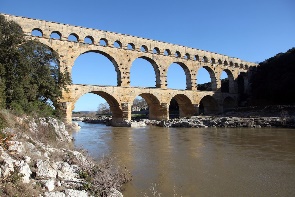 Mechanical Advantage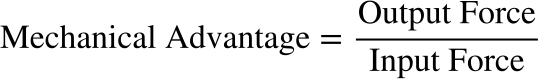 To pull a weed out of a garden, you can apply a force of 50 N to the shovel. The shovel applies a force of 600 N to the weed. What is the mechanical advantage of the shovel?Input = Output = To pull a weed out of a garden, you can apply a force of 50 N to the shovel. The shovel applies a force of 600 N to the weed. What is the mechanical advantage of the shovel?Input = Output = To pull a weed out of a garden, you can apply a force of 50 N to the shovel. The shovel applies a force of 600 N to the weed. What is the mechanical advantage of the shovel?Input = Output = To pull a weed out of a garden, you can apply a force of 50 N to the shovel. The shovel applies a force of 600 N to the weed. What is the mechanical advantage of the shovel?Input = Output = Imagine that you are lifting a patio stone using a pry bar as a lever. If the input force applied is measured as 25 N and the output force is measured as 250 N, what is the mechanical advantage?I= O=Imagine that you are lifting a patio stone using a pry bar as a lever. If the input force applied is measured as 25 N and the output force is measured as 250 N, what is the mechanical advantage?I= O=Imagine that you are lifting a patio stone using a pry bar as a lever. If the input force applied is measured as 25 N and the output force is measured as 250 N, what is the mechanical advantage?I= O=Imagine that you are lifting a patio stone using a pry bar as a lever. If the input force applied is measured as 25 N and the output force is measured as 250 N, what is the mechanical advantage?I= O=Ideal Mechanical AdvantageActual Mechanical AdvantageMechanical Advantage <1Trial and ErrorSimple MachinesSimple machines are tools that make work easier. They have few or no moving parts and use energy to work. There are six simple machines, they are the;Simple machines are tools that make work easier. They have few or no moving parts and use energy to work. There are six simple machines, they are the;Simple machines are tools that make work easier. They have few or no moving parts and use energy to work. There are six simple machines, they are the;Key TermDefinitionDefinitionExampleLever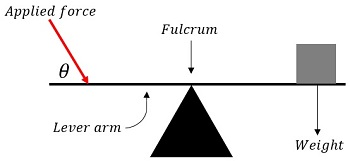 AdvantageDisadvantageTo find the Mechanical Advantage for the lever we use distance instead of force.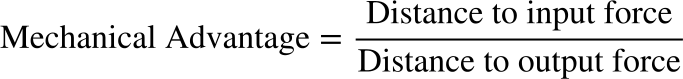 To find the Mechanical Advantage for the lever we use distance instead of force.To find the Mechanical Advantage for the lever we use distance instead of force.To find the Mechanical Advantage for the lever we use distance instead of force.The distance from the fulcrum to the effort force applied is 120cm. The distance from the fulcrum to the load applied to the lever is 30cm. What is the mechanical advantage of the lever?The distance from the fulcrum to the effort force applied is 120cm. The distance from the fulcrum to the load applied to the lever is 30cm. What is the mechanical advantage of the lever?The distance from the fulcrum to the effort force applied is 120cm. The distance from the fulcrum to the load applied to the lever is 30cm. What is the mechanical advantage of the lever?The distance from the fulcrum to the effort force applied is 120cm. The distance from the fulcrum to the load applied to the lever is 30cm. What is the mechanical advantage of the lever?The distance from the fulcrum to the effort force applied is 40cm. The distance from the fulcrum to the load applied to the lever is 80cm. What is the mechanical advantage of the lever?The distance from the fulcrum to the effort force applied is 40cm. The distance from the fulcrum to the load applied to the lever is 80cm. What is the mechanical advantage of the lever?The distance from the fulcrum to the effort force applied is 40cm. The distance from the fulcrum to the load applied to the lever is 80cm. What is the mechanical advantage of the lever?The distance from the fulcrum to the effort force applied is 40cm. The distance from the fulcrum to the load applied to the lever is 80cm. What is the mechanical advantage of the lever?First Class LeverExample:  Example:  Second Class LeverExample:  Example:  Third Class LeverExample:  Example:  What kind of lever?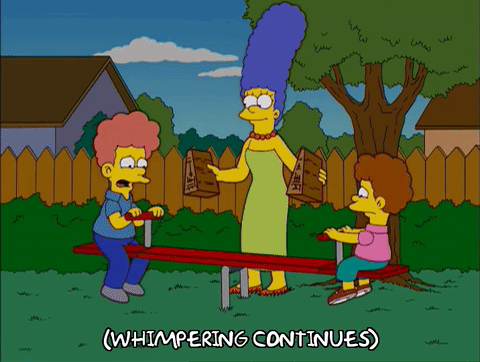 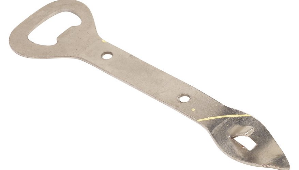 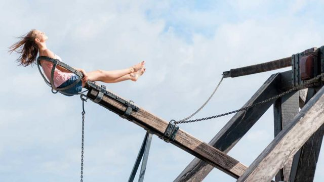 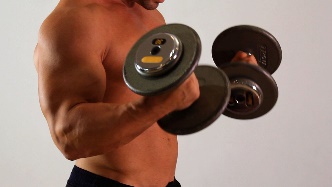 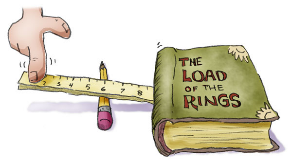 What kind of lever?What kind of lever?What kind of lever?Inclined Plane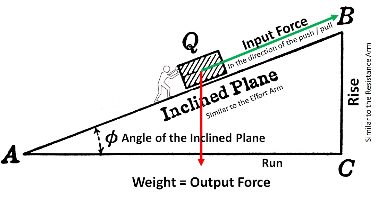 AdvantageDisadvantageThe Mechanical Advantage for inclined plane is measured by taking the length of the hypotenuse and dividing by the height of the inclined plane.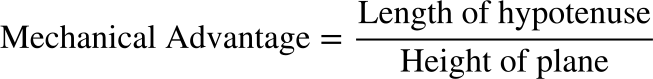 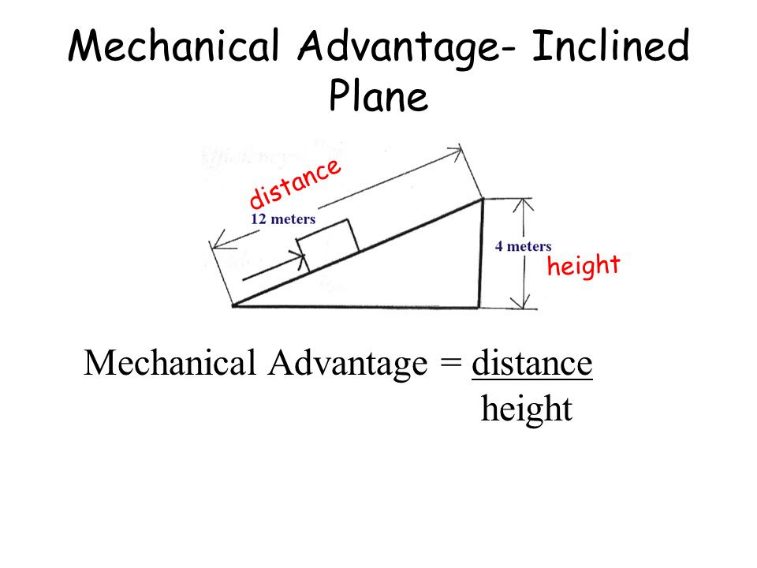 The Mechanical Advantage for inclined plane is measured by taking the length of the hypotenuse and dividing by the height of the inclined plane.The Mechanical Advantage for inclined plane is measured by taking the length of the hypotenuse and dividing by the height of the inclined plane.The Mechanical Advantage for inclined plane is measured by taking the length of the hypotenuse and dividing by the height of the inclined plane.What is the mechanical advantage of an inclined plane that is 6 meters long and 3 meters high?What is the mechanical advantage of an inclined plane that is 6 meters long and 3 meters high?What is the mechanical advantage of an inclined plane that is 6 meters long and 3 meters high?What is the mechanical advantage of an inclined plane that is 6 meters long and 3 meters high?What is the mechanical advantage of an inclined plane that is 10 meters long and 7 meters high?What is the mechanical advantage of an inclined plane that is 10 meters long and 7 meters high?What is the mechanical advantage of an inclined plane that is 10 meters long and 7 meters high?What is the mechanical advantage of an inclined plane that is 10 meters long and 7 meters high?What is the mechanical advantage of an inclined plane that has a base of 4 metres and a height of 3 metres?What is the mechanical advantage of an inclined plane that has a base of 4 metres and a height of 3 metres?What is the mechanical advantage of an inclined plane that has a base of 4 metres and a height of 3 metres?What is the mechanical advantage of an inclined plane that has a base of 4 metres and a height of 3 metres?Wedge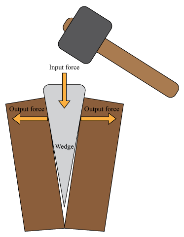 AdvantageDisadvantageThe ideal mechanical advantage of a wedge is determined by dividing the length of the wedge by its width.The ideal mechanical advantage of a wedge is determined by dividing the length of the wedge by its width.The ideal mechanical advantage of a wedge is determined by dividing the length of the wedge by its width.The ideal mechanical advantage of a wedge is determined by dividing the length of the wedge by its width.If the head of an axe has a length of 30cm and a width of 10cm what is it’s mechanical advantage?If the head of an axe has a length of 30cm and a width of 10cm what is it’s mechanical advantage?If the head of an axe has a length of 30cm and a width of 10cm what is it’s mechanical advantage?If the head of an axe has a length of 30cm and a width of 10cm what is it’s mechanical advantage?Wheel and Axle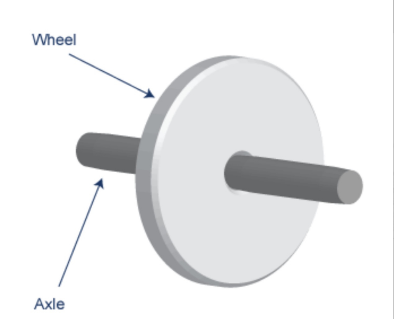 AdvantageDisadvantageThe mechanical advantage of the wheel and axle is the ratio of the radius of the wheel over the radius of the axle.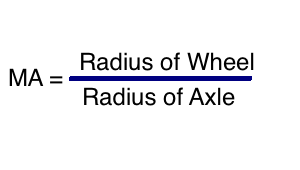 The mechanical advantage of the wheel and axle is the ratio of the radius of the wheel over the radius of the axle.The mechanical advantage of the wheel and axle is the ratio of the radius of the wheel over the radius of the axle.The mechanical advantage of the wheel and axle is the ratio of the radius of the wheel over the radius of the axle.If a wheel's radius is 60cm and its axle is 30cm, what is the mechanical advantage of the wheel and axle?If a wheel's radius is 60cm and its axle is 30cm, what is the mechanical advantage of the wheel and axle?If a wheel's radius is 60cm and its axle is 30cm, what is the mechanical advantage of the wheel and axle?If a wheel's radius is 60cm and its axle is 30cm, what is the mechanical advantage of the wheel and axle?If the wheel radius is 5m and axle radius is 2m. What is the mechanical advantage of the wheel and axle?If the wheel radius is 5m and axle radius is 2m. What is the mechanical advantage of the wheel and axle?If the wheel radius is 5m and axle radius is 2m. What is the mechanical advantage of the wheel and axle?If the wheel radius is 5m and axle radius is 2m. What is the mechanical advantage of the wheel and axle?If the wheel area is 50m² and axle radius is 2m. What is the mechanical advantage of the wheel and axle?If the wheel area is 50m² and axle radius is 2m. What is the mechanical advantage of the wheel and axle?If the wheel area is 50m² and axle radius is 2m. What is the mechanical advantage of the wheel and axle?If the wheel area is 50m² and axle radius is 2m. What is the mechanical advantage of the wheel and axle?Pulley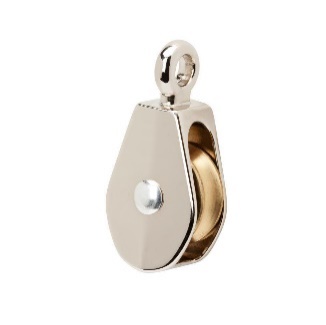 AdvantageDisadvantageFixed PulleyExample:Example: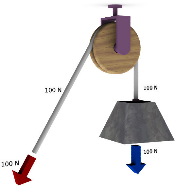 Moveable PulleyExample: Example: 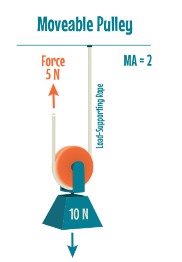 Compound PulleyExample:Example: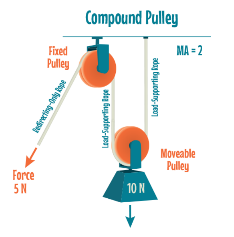 To calculate the mechanical advantage of a pulley you simply have to count the number of rope sections that support whatever object you are lifting.For example: the fixed pulley has a mechanical advantage of 1.To calculate the mechanical advantage of a pulley you simply have to count the number of rope sections that support whatever object you are lifting.For example: the fixed pulley has a mechanical advantage of 1.To calculate the mechanical advantage of a pulley you simply have to count the number of rope sections that support whatever object you are lifting.For example: the fixed pulley has a mechanical advantage of 1.To calculate the mechanical advantage of a pulley you simply have to count the number of rope sections that support whatever object you are lifting.For example: the fixed pulley has a mechanical advantage of 1.What is the mechanical advantage?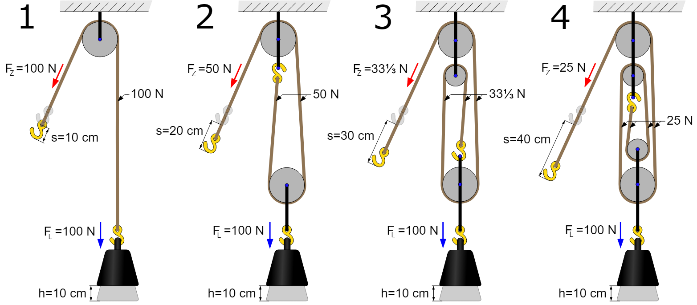 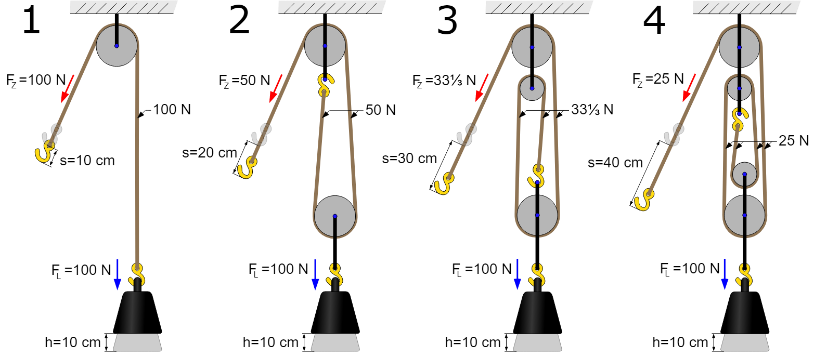 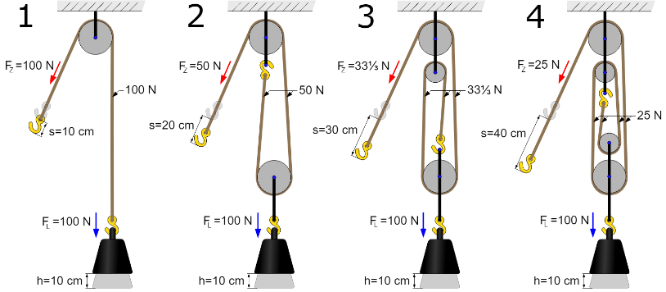 What is the mechanical advantage?What is the mechanical advantage?What is the mechanical advantage?Screw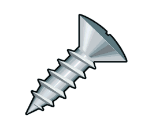 An Archimedes' screw, is a machine used for transferring water from a low-lying body of water into irrigation ditches. Water is pumped by turning a screw-shaped surface inside a pipe.An Archimedes' screw, is a machine used for transferring water from a low-lying body of water into irrigation ditches. Water is pumped by turning a screw-shaped surface inside a pipe.An Archimedes' screw, is a machine used for transferring water from a low-lying body of water into irrigation ditches. Water is pumped by turning a screw-shaped surface inside a pipe.An Archimedes' screw, is a machine used for transferring water from a low-lying body of water into irrigation ditches. Water is pumped by turning a screw-shaped surface inside a pipe.AdvantageDisadvantageDivide the circumference of the screw by the pitc. Pitch is the vertical distance between two adjacent threads.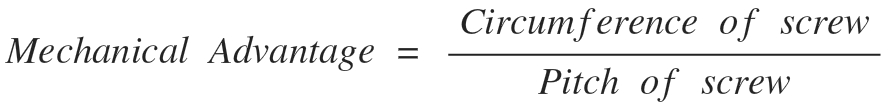 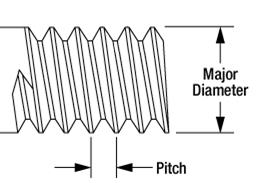 Divide the circumference of the screw by the pitc. Pitch is the vertical distance between two adjacent threads.Divide the circumference of the screw by the pitc. Pitch is the vertical distance between two adjacent threads.Divide the circumference of the screw by the pitc. Pitch is the vertical distance between two adjacent threads.What is the mechanical advantage of a screw with a pitch of 5 inches, and a circumference of 10 inches?What is the mechanical advantage of a screw with a pitch of 5 inches, and a circumference of 10 inches?What is the mechanical advantage of a screw with a pitch of 5 inches, and a circumference of 10 inches?What is the mechanical advantage of a screw with a pitch of 5 inches, and a circumference of 10 inches?What is the mechanical advantage of a screw with a pitch of ⅛, and a circumference of 0.79 inches?What is the mechanical advantage of a screw with a pitch of ⅛, and a circumference of 0.79 inches?What is the mechanical advantage of a screw with a pitch of ⅛, and a circumference of 0.79 inches?What is the mechanical advantage of a screw with a pitch of ⅛, and a circumference of 0.79 inches?If a screw has a diameter of 0.25 inches, and a pitch of 0.3 inches, what is the mechanical advantage of the screw?If a screw has a diameter of 0.25 inches, and a pitch of 0.3 inches, what is the mechanical advantage of the screw?If a screw has a diameter of 0.25 inches, and a pitch of 0.3 inches, what is the mechanical advantage of the screw?If a screw has a diameter of 0.25 inches, and a pitch of 0.3 inches, what is the mechanical advantage of the screw?SystemSubsystemComplex MachinesLinkagesChain Drives and Drive Belts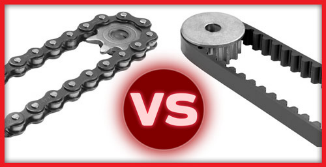 Drive ShaftGearsDriving Gearvs.Driven Gear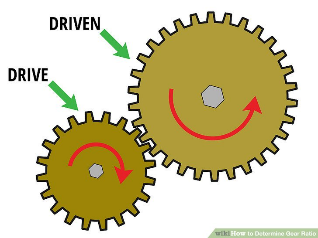 Multiplying Gear SystemReducing Gear SystemThe gear ratio of a gear train is found by dividing the number of teeth on the driven gear by the number of teeth on the driving gear.  The lower the gear ratio the slower the output speed will be for that gear system.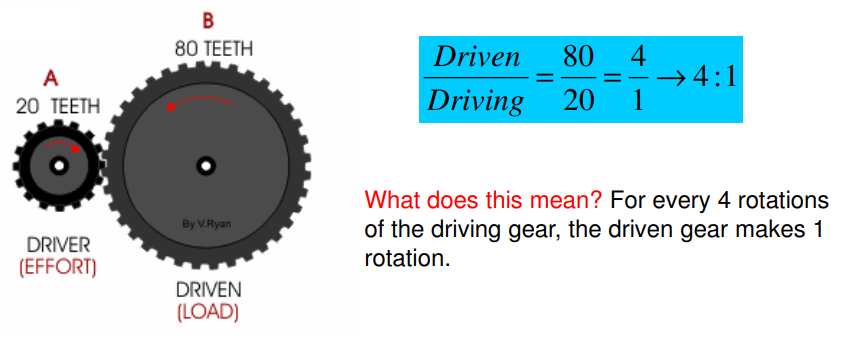 The gear ratio of a gear train is found by dividing the number of teeth on the driven gear by the number of teeth on the driving gear.  The lower the gear ratio the slower the output speed will be for that gear system.The gear ratio of a gear train is found by dividing the number of teeth on the driven gear by the number of teeth on the driving gear.  The lower the gear ratio the slower the output speed will be for that gear system.The gear ratio of a gear train is found by dividing the number of teeth on the driven gear by the number of teeth on the driving gear.  The lower the gear ratio the slower the output speed will be for that gear system.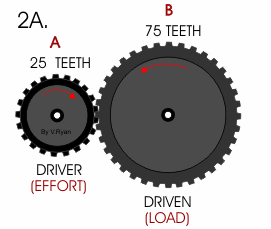 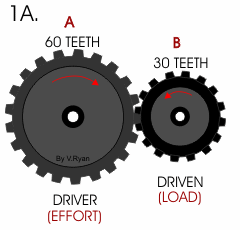 Newtons (N)Speed Ratio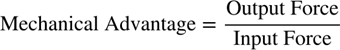 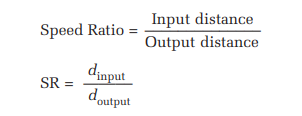 Calculate the Mechanical Advantage and the Speed Ratio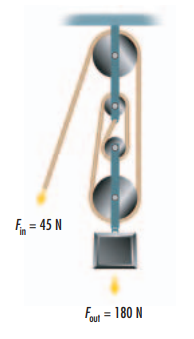 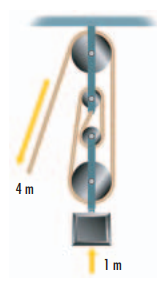 Calculate the Mechanical Advantage and the Speed RatioCalculate the Mechanical Advantage and the Speed RatioCalculate the Mechanical Advantage and the Speed RatioA pulley system lifts a load 5 m when two people pull the rope 10 m. What is the speed ratio?A pulley system lifts a load 5 m when two people pull the rope 10 m. What is the speed ratio?A pulley system lifts a load 5 m when two people pull the rope 10 m. What is the speed ratio?A pulley system lifts a load 5 m when two people pull the rope 10 m. What is the speed ratio?FrictionEfficiency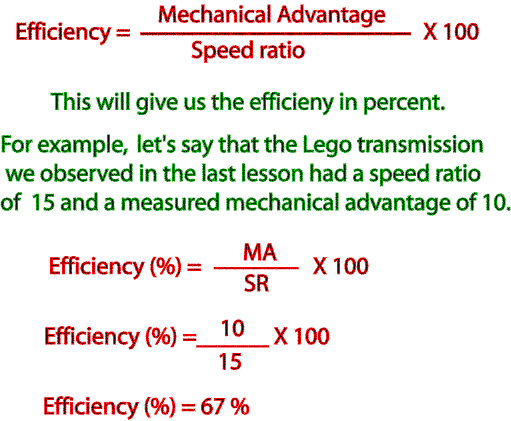 Calculate the efficiency if a pulley has a speed ratio of 3 and a mechanical advantage of 2.Calculate the efficiency if a pulley has a speed ratio of 3 and a mechanical advantage of 2.Calculate the efficiency if a pulley has a speed ratio of 3 and a mechanical advantage of 2.Calculate the efficiency if a pulley has a speed ratio of 3 and a mechanical advantage of 2.Calculate the mechanical advantage, speed ratio and efficiency of each.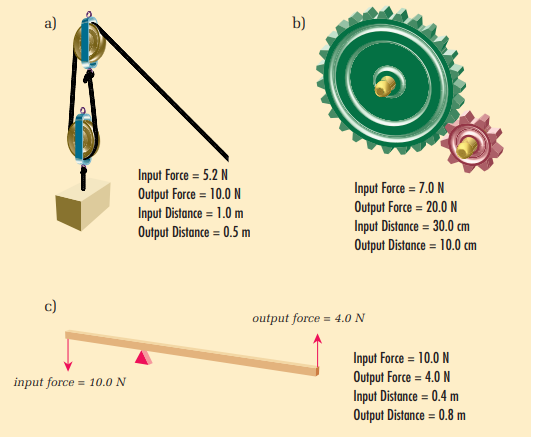 Calculate the mechanical advantage, speed ratio and efficiency of each.Calculate the mechanical advantage, speed ratio and efficiency of each.Calculate the mechanical advantage, speed ratio and efficiency of each.WorkWork is measured in Joules or Newton Metres and is calculated as;Work = Force x DistanceWork is measured in Joules or Newton Metres and is calculated as;Work = Force x DistanceWork is measured in Joules or Newton Metres and is calculated as;Work = Force x DistanceWork is measured in Joules or Newton Metres and is calculated as;Work = Force x DistanceIf a man pushes a concrete block 10 meters with a force of 20 N, how much work has he done?If a man pushes a concrete block 10 meters with a force of 20 N, how much work has he done?If a man pushes a concrete block 10 meters with a force of 20 N, how much work has he done?If a man pushes a concrete block 10 meters with a force of 20 N, how much work has he done?How much work is done in pushing an object 7.0m across a floor with a force of 50 N and then pushing it back to its original position?How much work is done in pushing an object 7.0m across a floor with a force of 50 N and then pushing it back to its original position?How much work is done in pushing an object 7.0m across a floor with a force of 50 N and then pushing it back to its original position?How much work is done in pushing an object 7.0m across a floor with a force of 50 N and then pushing it back to its original position?Calculating work can be tricky when considering simple machines. It is important in this case to examine the input force and distance, as well as the output force and distance.The output force and distance will be used to calculate the work done by the simple machine.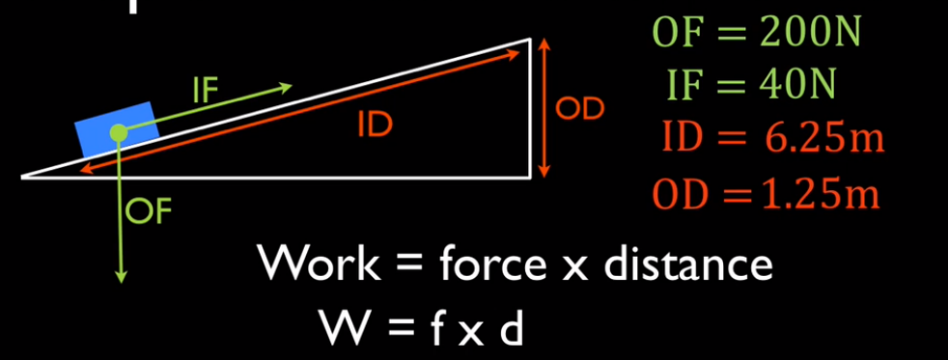 Calculating work can be tricky when considering simple machines. It is important in this case to examine the input force and distance, as well as the output force and distance.The output force and distance will be used to calculate the work done by the simple machine.Calculating work can be tricky when considering simple machines. It is important in this case to examine the input force and distance, as well as the output force and distance.The output force and distance will be used to calculate the work done by the simple machine.Calculating work can be tricky when considering simple machines. It is important in this case to examine the input force and distance, as well as the output force and distance.The output force and distance will be used to calculate the work done by the simple machine.An inclined plane is 6.25m long and 1.25m high. The force applied by a box on the inclined plane is 200N. If the box is moved up the inclined plane, what is the work done by the inclined plane?An inclined plane is 6.25m long and 1.25m high. The force applied by a box on the inclined plane is 200N. If the box is moved up the inclined plane, what is the work done by the inclined plane?An inclined plane is 6.25m long and 1.25m high. The force applied by a box on the inclined plane is 200N. If the box is moved up the inclined plane, what is the work done by the inclined plane?An inclined plane is 6.25m long and 1.25m high. The force applied by a box on the inclined plane is 200N. If the box is moved up the inclined plane, what is the work done by the inclined plane?Mr. Clobber has to move a dishwasher into a moving truck, the deck of which is 2.5m high. He decides to use a ramp, which is 7.5 m long. The weight of the dishwasher is 900 N, and he exerts a force of 350 N as he slowly pushes the dishwasher up the ramp into the truck. What is the work done by both the ramp and Mr. Clobber?Mr. Clobber has to move a dishwasher into a moving truck, the deck of which is 2.5m high. He decides to use a ramp, which is 7.5 m long. The weight of the dishwasher is 900 N, and he exerts a force of 350 N as he slowly pushes the dishwasher up the ramp into the truck. What is the work done by both the ramp and Mr. Clobber?Mr. Clobber has to move a dishwasher into a moving truck, the deck of which is 2.5m high. He decides to use a ramp, which is 7.5 m long. The weight of the dishwasher is 900 N, and he exerts a force of 350 N as he slowly pushes the dishwasher up the ramp into the truck. What is the work done by both the ramp and Mr. Clobber?Mr. Clobber has to move a dishwasher into a moving truck, the deck of which is 2.5m high. He decides to use a ramp, which is 7.5 m long. The weight of the dishwasher is 900 N, and he exerts a force of 350 N as he slowly pushes the dishwasher up the ramp into the truck. What is the work done by both the ramp and Mr. Clobber?Efficiency of WorkAn ideal machine would have 100% efficiency, which is not possible.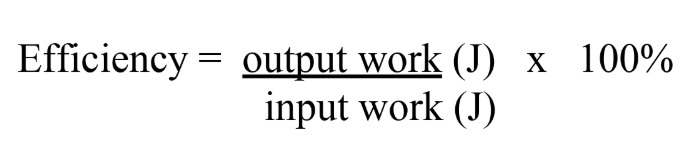 An ideal machine would have 100% efficiency, which is not possible.An ideal machine would have 100% efficiency, which is not possible.An ideal machine would have 100% efficiency, which is not possible.You cut the lawn with a hand lawn mower. You do 250,000 J of work to move the mower. If the work done by the mower in cutting the lawn is 200,000 J, what is the efficiency of the lawnmower?You cut the lawn with a hand lawn mower. You do 250,000 J of work to move the mower. If the work done by the mower in cutting the lawn is 200,000 J, what is the efficiency of the lawnmower?You cut the lawn with a hand lawn mower. You do 250,000 J of work to move the mower. If the work done by the mower in cutting the lawn is 200,000 J, what is the efficiency of the lawnmower?You cut the lawn with a hand lawn mower. You do 250,000 J of work to move the mower. If the work done by the mower in cutting the lawn is 200,000 J, what is the efficiency of the lawnmower?To pull a nail out of a wood board a carpenter does 1000 J of work. The hammer he uses does 835 J of work. What is the efficiency of the hammer?To pull a nail out of a wood board a carpenter does 1000 J of work. The hammer he uses does 835 J of work. What is the efficiency of the hammer?To pull a nail out of a wood board a carpenter does 1000 J of work. The hammer he uses does 835 J of work. What is the efficiency of the hammer?To pull a nail out of a wood board a carpenter does 1000 J of work. The hammer he uses does 835 J of work. What is the efficiency of the hammer?Pascal’s Law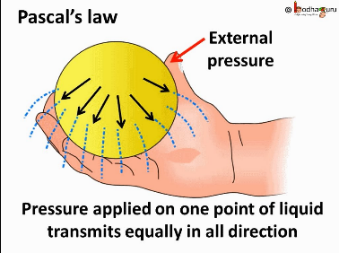 PressurePressure is measured in Pascals or Newtons per metre squared.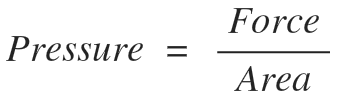 Pressure is measured in Pascals or Newtons per metre squared.Pressure is measured in Pascals or Newtons per metre squared.Pressure is measured in Pascals or Newtons per metre squared.We use Pascal’s Law to find the proportion needed to work hydraulics. The force and area of both pistons are proportionate to each other.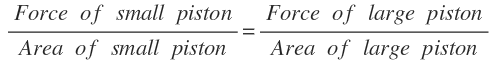 We use Pascal’s Law to find the proportion needed to work hydraulics. The force and area of both pistons are proportionate to each other.We use Pascal’s Law to find the proportion needed to work hydraulics. The force and area of both pistons are proportionate to each other.We use Pascal’s Law to find the proportion needed to work hydraulics. The force and area of both pistons are proportionate to each other.If the force applied to a small piston is 20N over an area of 4cm². How much force would be applied by a liquid in a proportionately large piston with an area of 100cm²?If the force applied to a small piston is 20N over an area of 4cm². How much force would be applied by a liquid in a proportionately large piston with an area of 100cm²?If the force applied to a small piston is 20N over an area of 4cm². How much force would be applied by a liquid in a proportionately large piston with an area of 100cm²?If the force applied to a small piston is 20N over an area of 4cm². How much force would be applied by a liquid in a proportionately large piston with an area of 100cm²?In a hydraulic-brake system, a force of 25N can be applied to a surface area of 5cm². What force can then be exerted on each brake cylinder having an area of 100 cm²?In a hydraulic-brake system, a force of 25N can be applied to a surface area of 5cm². What force can then be exerted on each brake cylinder having an area of 100 cm²?In a hydraulic-brake system, a force of 25N can be applied to a surface area of 5cm². What force can then be exerted on each brake cylinder having an area of 100 cm²?In a hydraulic-brake system, a force of 25N can be applied to a surface area of 5cm². What force can then be exerted on each brake cylinder having an area of 100 cm²?Section 3.0 Evaluation of Mechanical DevicesSection 3.0 Evaluation of Mechanical DevicesSection 3.0 Evaluation of Mechanical DevicesSection 3.0 Evaluation of Mechanical DevicesCriteriaExample:Example:EfficiencyFunctionDesignConsidering the EnvironmentWhat effect does the device have on the environment?For example, spikes on a mountain bike may make the bike more effective in climbing slopes. However, this would tear up soil and plants more so than an ordinary bike.What effect does the device have on the environment?For example, spikes on a mountain bike may make the bike more effective in climbing slopes. However, this would tear up soil and plants more so than an ordinary bike.What effect does the device have on the environment?For example, spikes on a mountain bike may make the bike more effective in climbing slopes. However, this would tear up soil and plants more so than an ordinary bike.Mechanical Systems ProjectMechanical Systems ProjectMechanical Systems ProjectMechanical Systems Project